Уважаемые мамы и папы!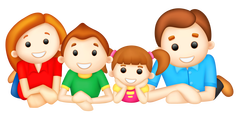  Если ваши дети вам дороги, если вы хотите видеть их счастливыми, помогите им сохранить свое здоровье.Постарайтесь сделать так, чтобы в вашей семье занятия физкультурой и спортом стали неотъемлемой частью совместного досуга.С раннего детства воспитывайте у своих детей привычку заниматься физкультурой и спортом.Уважайте спортивные интересы и пристрастия своего ребенка! Поддерживайте желание участвовать в спортивных мероприятиях класса и школы!Участвуйте в спортивных мероприятиях класса и школы, это способствует укреплению вашего авторитета в глазах собственного ребенка!Воспитывайте в своих детях уважение к людям, занимающимся спортом!Рассказывайте о своих спортивных достижениях в детстве и юности!Дарите своим детям спортивный инвентарь и снаряжение!Демонстрируйте свой пример занятий физкультурой и спортом!Совершайте со своим ребенком прогулки по свежему воздуху всей семьей, походы и экскурсии!Радуйтесь успехам в спорте своего ребенка и его друзей!На самом видном месте в доме помещайте награды за спортивные достижения своего ребенка!Поддерживайте своего ребенка в случае неудач, закаляйте его волю и характер! 